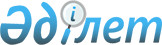 О внесении изменений в единую Товарную номенклатуру внешнеэкономической деятельности Евразийского экономического союза и Единый таможенный тариф Евразийского экономического союза в отношении отдельных видов железнодорожных вагонов и в отношении некоторых видов сепараторов
					
			Утративший силу
			
			
		
					Решение Коллегии Евразийской экономической комиссии от 20 января 2015 года № 2. Утратило силу решением Коллегии Евразийской экономической комиссии от 17 августа 2021 года № 100.
      Сноска. Решение утратило силу Решением Коллегии Евразийской экономической комиссии от 17.08.2021 № 100 (порядок введения в действие см. п.2).
      В соответствии со статей 45 Договора о Евразийском экономическом союзе от 29 мая 2014 года Коллегия Евразийской экономической комиссии решила:
      1. Внести в единую Товарную номенклатуру внешнеэкономической деятельности Евразийского экономического союза и Единый таможенный тариф Евразийского экономического союза (приложение к Решению Совета Евразийской экономической комиссии от 16 июля 2012 г. № 54) следующие изменения:
      а) исключить из единой Товарной номенклатуры внешнеэкономической деятельности Евразийского экономического союза позиции согласно приложению № 1;
      б) включить в единую Товарную номенклатуру внешнеэкономической деятельности Евразийского экономического союза позиции согласно приложению № 2;
      в) установить ставки ввозных таможенных пошлин Единого таможенного тарифа Евразийского экономического союза согласно приложению № 3.
      2. Настоящее Решение вступает в силу по истечении 30 календарных дней с даты его официального опубликования. ПОЗИЦИИ,
исключаемые из единой Товарной номенклатуры внешнеэкономической деятельности Евразийского экономического союза ПОЗИЦИИ,
включаемые в единую Товарную номенклатуру внешнеэкономической деятельности Евразийского экономического союза СТАВКИ
ввозных таможенных пошлин Единого таможенного тарифа Евразийского экономического союза
					© 2012. РГП на ПХВ «Институт законодательства и правовой информации Республики Казахстан» Министерства юстиции Республики Казахстан
				
Председатель Коллегии
Евразийской экономической комиссии
В. ХристенкоПРИЛОЖЕНИЕ № 1
к Решению Коллегии
Евразийской экономической комиссии
от 20 января 2015 г. № 2
Код
ТН ВЭД
Наименование позиции
Доп.
ед. изм.
8603 90 ООО
-
прочие:
8603 90 000 1
--
предназначенные для движения в составе железнодорожных дизель-поездов с максимальной эксплуатационной скоростью не менее 140 км/ч, но не более 200 км/ч
шт
8603 90 000 9
--
прочие
шт
8605 00 000 4
---
не имеющие межвагонных переходных
тамбуров и предназначенные для движения с максимальной эксплуатационной скоростью не менее 140 км/ч, но не более 200 км/ч
шт
8605 00 000 9
---
прочие
штПРИЛОЖЕНИЕ № 2
к Решению Коллегии
Евразийской экономической комиссии
от 20 января 2015 г. № 2
Код
ТН ВЭД
Наименование позиции
Доп.
ед. изм.
8603 90 000 0
- прочие
шт
+8605 00 000 8
— - - прочие
штПРИЛОЖЕНИЕ № 3
к Решению Коллегии
Евразийской экономической комиссии
от 20 января 2015 г. № 2
Код
ТН ВЭД
Наименование позиции
Ставка ввозной таможенной пошлины (в процентах от таможенной стоимости либо в евро, либо в долларах США)
8421 39 800 2
- - - сепараторы для очистки нефтяных газов,
      сепараторы для очистки как нефтяных
      газов, так и нефти
4,7
8603 90 000 0
- прочие
2
+8605 00 000 8
— - - прочие
10